Об итогах работы в периодотопительного сезона 2022-2023 годови о мероприятиях по подготовкеобъектов жилищно-коммунальногохозяйства города Когалымак отопительному сезону 2023-2024 годовЗаслушав информацию об итогах работы в период отопительного сезона 2022-2023 годов и о запланированных мероприятиях по подготовке объектов жилищно-коммунального хозяйства города Когалыма к отопительному сезону 2023-2024 годов, Дума города Когалыма РЕШИЛА:1. Принять к сведению информацию об итогах работы в период отопительного сезона 2022-2023 годов и о мероприятиях по подготовке объектов жилищно-коммунального хозяйства города Когалыма к отопительному сезону 2023-2024 годов согласно приложению к настоящему решению.2. Администрации города Когалыма обеспечить:2.1. выполнение мероприятий по подготовке объектов жилищно-коммунального хозяйства и социальной сферы города Когалыма к работе в осенне-зимний период 2023-2024 годов, утверждённых постановлением Администрации города Когалыма от 31.03.2023 №587 «О подготовке объектов жилищно-коммунального хозяйства и социальной сферы города Когалыма к работе в осенне-зимний период 2023-2024 годов» (далее - Мероприятия);2.2. предоставить в Думу города Когалыма информацию о ходе выполнения Мероприятий в октябре 2023 года.3. Опубликовать настоящее решение и приложение к нему в газете «Когалымский вестник».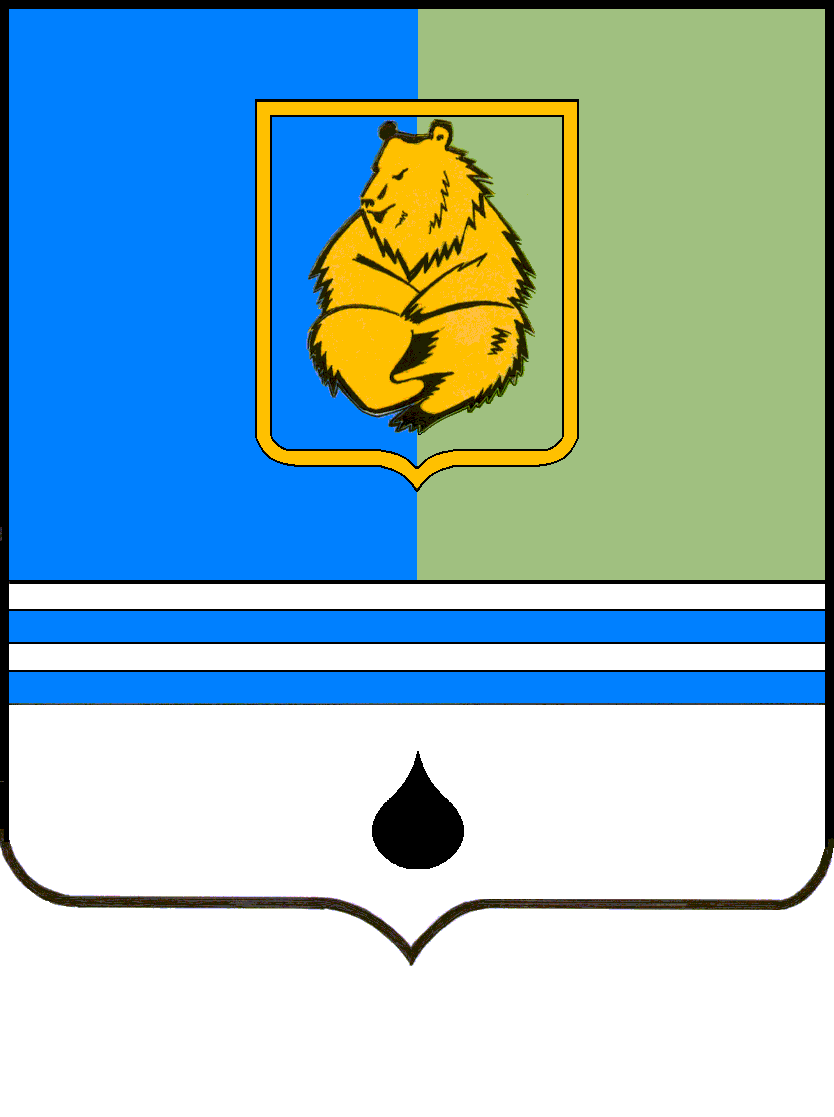 РЕШЕНИЕДУМЫ ГОРОДА КОГАЛЫМАХанты-Мансийского автономного округа – ЮгрыРЕШЕНИЕДУМЫ ГОРОДА КОГАЛЫМАХанты-Мансийского автономного округа – ЮгрыРЕШЕНИЕДУМЫ ГОРОДА КОГАЛЫМАХанты-Мансийского автономного округа – ЮгрыРЕШЕНИЕДУМЫ ГОРОДА КОГАЛЫМАХанты-Мансийского автономного округа – Югрыот [Дата документа]от [Дата документа]№ [Номер документа]№ [Номер документа][должность][должность][штамп ЭП подписывающего]   [штамп ЭП подписывающего][И.О.Фамилия][И.О.Фамилия]